OBJETIVO GERAL DO CURSO:O Curso de Engenharia Sanitária do Centro de Educação Superior do Alto Vale do Itajaí – CEAVI, da UDESC/ Ibirama, objetiva formar profissionais da engenharia habilitados à preservação, ao controle, à avaliação, à medida e à limitação das influências negativas das atividades humanas sobre o meio ambiente, de modo a atender as necessidades de proteção e utilização dos recursos naturais de forma sustentável, aliando novas metodologias e tecnologias na exploração, uso e tratamento da água, nos projetos de obras de saneamento, que envolvem sistemas de abastecimento de água, sistemas de esgotamento sanitário, sistemas de limpeza urbana, bem como no desenvolvimento de políticas e ações no meio ambiente que busquem o monitoramento, o controle, a recuperação e a preservação da qualidade ambiental e da saúde pública.EMENTA:Introdução. Conceito. O direito ambiental. Licenciamento Ambiental. Legislação ambiental Brasileira e Estadual. Aplicação da legislação ambiental em várias áreas de atuação pelo homem.OBJETIVO GERAL DA DISCIPLINAOBJETIVOS ESPECÍFICOS/DISCIPLINA:- Criar e cooperar com a consciência cívica e de cidadania voltada a questão ambiental;- Analisar o conteúdo básico da disciplina, delineando suas noções propedêuticas, sua gênese e desenvolvimento. - Habilitar o acadêmico para a tomada de decisões dentro dos limites impostos pela legislação ambiental quando em interface com o setor produtivo - Oferecer tratamento sistemático fundamentado na Constituição Federal, na Lei de Política Nacional do Meio Ambiente e de outros diplomas normativos que compõem o ordenamento jurídico ambiental. - Observar a importância do Direito Ambiental para a manutenção do equilíbrio ecológico e da própria vida humana.CRONOGRAMA DAS ATIVIDADES:METODOLOGIA PROPOSTA:Aula expositiva; Estudo de texto seguido de discussão e/ou atividades; Utilização de recursos audiovisuais.AVALIAÇÃO:1- AVALIAÇÃOSerão aplicadas duas Provas (P1 e P2) e um Trabalho (T1) e a Nota Final (NF) será calculada pela média simples das 3 notas:NF=(P1+ P2+T1)/3.As provas terão questões teóricas e questões de desenvolvimento de raciocínio lógico. O trabalho 1 abrange o conteúdo:   Estudos de caso.2 – PROVA DE RECUPERAÇÃO Para quem não atingir a média 7,0 segue as diretrizes da instituição e abrangerá todo conteúdo ministrado durante o todo o semestre letivo. A Média Final após a aplicação desta prova será: MF = (6.0M+4.REC)/10Para a aprovação na disciplina a Média Final deverá ser maior ou igual a 5,0.3 – SEGUNDA CHAMADASegunda chamada segue as diretrizes da instituição.A segunda chamada da prova será concedida exclusivamente aos alunos que apresentarem justificativa comprovada e aceita pela coordenação do curso. Caso contrário ficará com zero. As provas serão agendadas em dia e horário a critério do professor, podendo ser realizada até o final do semestre letivo.4 – INSTRUÇÕES PARA REALIZAÇÃO DAS PROVASa) A prova deverá ser realizada dentro do prazo previsto.b) A prova poderá ser realizada à lápis ou a caneta, no entanto, aqueles que realizarem a lápis não terão direito a reclamação da correção.c) O material a ser usado nas provas vai ser definido em cada prova. e) Não será permitida a troca de materiais com os colegas.f) Casos não previstos serão resolvidos pelo professor.BIBLIOGRAFIA BÁSICA:BIBLIOGRAFIA COMPLEMENTAR: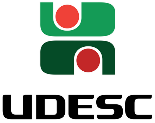 Universidade do Estado de Santa Catarina – UDESC Centro de Educação Superior do Alto Vale do Itajaí – CEAVIDepartamento de Engenharia Sanitária - DESAPLANO DE ENSINOPLANO DE ENSINOPLANO DE ENSINODEPARTAMENTO: ENGENHARIA SANITÁRIADEPARTAMENTO: ENGENHARIA SANITÁRIADEPARTAMENTO: ENGENHARIA SANITÁRIADISCIPLINA: LEGISLAÇÃO SANITÁRIA E AMBIENTAL DISCIPLINA: LEGISLAÇÃO SANITÁRIA E AMBIENTAL SIGLA:LSAPROFESSOR: WILLIAN JUCELIO GOETTENPROFESSOR: WILLIAN JUCELIO GOETTENE-mail:willian.goetten@udesc.brCARGA HORÁRIA TOTAL: 36 hTEORIA: 36 hPRÁTICA: 0 hCURSO: BACHARELADO EM ENGENHARIA SANITÁRIACURSO: BACHARELADO EM ENGENHARIA SANITÁRIACURSO: BACHARELADO EM ENGENHARIA SANITÁRIASEMESTRE/ANO:II/2016SEMESTRE/ANO:II/2016PRÉ-REQUISITOS:NÃONºDataHorárioH.A.Conteúdo0101/0810:10 – 11:5002Apresentação da disciplina, apresentação do plano de ensino métodos de avaliação. Artº 225 da Constituição Federal de 1988.0208/0810:10 – 11:5002Ordenamento jurídico brasileiro. Pirâmide de Kelsen.0315/0810:10 – 11:5002Evolução do pensamento ambiental.0422/0810:10 – 11:5002Evolução da legislação ambiental brasileira.0529/0810:10 – 11:5002Princípios do direito ambiental. Competências ambientais.0605/0910:10 – 11:5002Primeira Prova – P1- conteúdo parcial, individual, sem consulta.0712/0910:10 – 11:5002Política Nacional de Meio Ambiente - Lei nº 6.938/1981.0819/0910:10 – 11:5002Lei de Crimes Ambientais - Lei nº 9.605/1998.0926/0910:10 – 11:5002Código Florestal – Lei 12.651/2012.1003/1010:10 – 11:5002Política Nacional de Recursos Hídricos - Lei nº 9.433/1997.1110/1010:10 – 11:5002Política Nacional de Saneamento Básico – Lei nº 11.445/20071217/1010:10 – 11:5002Política Nacional de Resíduos Sólidos -Lei n. 12.305/2010.1324/1010:10 – 11:5002Legislação Estadual.1431/1010:10 – 11:5002Legislação Municipal.1507/1110:10 – 11:5002Discussão sobre jurisprudências em comarcas catarinenses1614/1110:10 – 11:5002Feriado Escolar.1721/1110:10 – 11:5002Apresentação de seminário - T1 (estudos de caso).1828/1110:10 – 11:5002Legislação Institucional.1905/1210:10 – 11:5002Segunda Prova – P2- conteúdo parcial, individual, sem consulta.12/1210:10 – 11:50EXAME